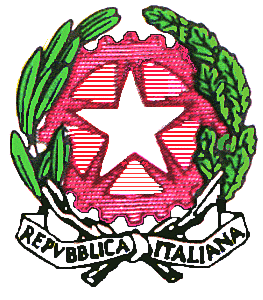 ISTITUTO ONNICOMPRENSIVO STATALE ”A. ARGOLI”SCUOLA DELL’INFANZIA-SCUOLA PRIMARIA-SCUOLA SECONDARIA DI  1° GRADO E ISTITUTO TECNICO ECONOMICO INDIRIZZO:TURISMOVia G.Marconi ,51 – 67069 TAGLIACOZZO – C.F. 81006950661Segreteria tel. 0863/610335 – fax 0863/ 698510sito web: www.istitutoturisticoargoli.it – e-mail: aqmm060003@istruzione.itAl Dirigente ScolasticoIstituto Onnicomprensivo“Andrea Argoli”Tagliacozzo (AQ) I_/L_ sottoscritt_    ____________________________________________________Iscritt_  per l’anno scolastico  ______  alla classe  5^ sez.__________presso codesto IstitutoCHIEDEdi poter sostenere l’Esame di Stato per il corrente anno scolastico.Consapevole del fatto che non potrà essere ammess_  agli esami di Stato in caso di non valutazione anche in una sola materia  e che, non sarà rilasciato il diploma nel caso in cui non sia stato consegnato l’originale del Diploma di Licenza conclusiva del 1^ ciclo di Istruione.Allega ricevuta del versamento di  € 12,09, effettuato sul c/c 1016 intestato alle agenzia delle Entrate di Pescara (tassa scolastica governativa).Tagliacozzo __________                                                                              Firma                                                          _________________________